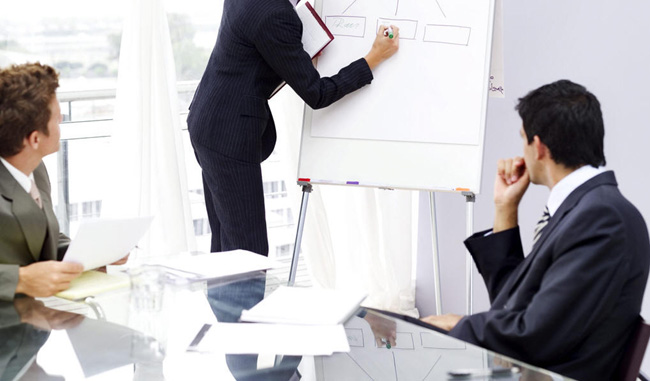 Course ObjectivePlan the design and functionality of financial models in Excel Use powerful functions built in to Excel for statistical and financial analysis Apply financial analysis techniques to improve investment decision-making.Apply financial analysis techniques to improve investment decision-makingApply financial analysis techniques to improve investment decision-makingApply financial analysis techniques to improve investment decision-makingTarget AudienceFinance professionalsBudgeting and planning managersCommercial managersDivisional managersPurchasing and supply chain managersProject managersCourse OutlineThe challenge of risk and uncertainty in modern businessPrinciples of business planning and performance management How financial models can be used to improve business decision-making Practical skills in designing financial models using ExcelThe design of financial models for forecasting and decision-makingThe Feature Of Asia Master Training And Development Centerwe pick up the customer from the airport to the hotel.we give the participant training bag includes all the necessary tools for the course.Working within groups to achieve the best results.All our courses are confirmed and we do not postpone or cancel the courses regardless of the number of participants in the course.We can assist you in booking hotels at discounted prices if you wish to book through us.We offer the certificate from Asia Masters Center for Training and Administrative Development.The Cost Of The Training Program Includes The Following:Scientific article on flash memory.Training Room.Training.Coffee break.The training bag includes all the tools for the course.Price (USD)Communicate with the training departmentto know the participation feesThere are offers and discounts for groupsThe details of the bank accountBank name: CIMB Bank Berhad  Account name: Asia Masters Center SDN. BHDBank account number: 80-0733590-5 Swift code: CIBBMYKLIBAN: Null